Plán porad a zasedáníPřipomínky zastupitelůInformace o ukončení stavby komunikace ulice SeverníInformace o ukončení stavby dešťové kanalizace – stoky D a vyústního objektuFinanční plán oprav na rok 2016 – akce uskutečněné a plánovanéStavba ulice U OboryRekonstrukce WC na úřaděMonitorovací zpráva o zajištění udržitelnosti projektu Rekonstrukce renesančního zámku čp. 5Závěrečné vyhodnocení akce Snížení energetické udržitelnosti areálu ZŠ a MŠ CholticeKoupě části pozemku p. č. 725/119 v k. ú. Choltice pro umístění chodníku v Nádražní uliciSmlouva o uzavření budoucí smlouvy o zřízení věcného břemene – služebnosti a smlouvu o právu provést stavbu č. IV-12-2014701/VB/1 – název stavby: Choltice – knn – KoldinskýFond oprav – směrnice a čerpáníZáležitost lípy na hřbitověKPÚ – závěrečné jednáníPlán společných zařízení a KPÚŽádost o dotaci z POV na rok 2017Žádost o vyřešení rozporu ve vlastnictví pozemku p. č. 46/19 a 46/20 v k. ú. LedecŽádost o prodej části pozemku p. č. 37 v k. ú. LedecAktualizace strategického plánu rozvoje městyse CholticeSmlouva s firmou ENBRA a odečítání a rozúčtování služeb v DPS a DCHBJedousovský kravín – nepořádekVolby do ZPK a SenátuMistrovství Evropy ve střelbě ze vzduchových pušek 30. 9. – 1. 10. 2017Prodej bytového domu čp. 176 v Lipoltické ulici (Lesovna)Odstraňování nedostatků zjištěných při kontrole v KHS v kuchyni ZŠÚprava OZV č. 1/2014 – Tržní řádStížnosti pana KániPodpora hasičského sportu – Choltická 60 a 100Kulturní a sportovní akceadd 1. Plán porad a zasedáníporada 19. 9., 24. 10. v 18.30 hodin – Úřad městyse Choltice7. 11. 2016 – porada – 1. čtení rozpočtu21. 11. 2016 – porada – 2. čtení rozpočtu28. 11. 2016 – porada – 3. čtení rozpočtu (poslední před vyvěšením)porada 5. 12. v 18.30 hodin – Úřad městyse Cholticezasedání zastupitelstva 26. 9. v 18.00 v Zámecké restauraci, 12. 12. 2016 v 18.00 hodinadd 2. Připomínky zastupitelůOlga Heřmanová poděkovala za opravdu díry v chodníku v ulici Lipoltická. Starosta v té souvislosti uvedl, že v obci pracují na dohodu o provedení práce J. Kratochvíl a J. Kolovratník, kteří pomáhají s drobnými opravami.David Minařík se zeptal na uzavřenou školku z důvodu přestavby toalet. Starosta odpověděl, že se plánuje uzavření školky v měsíci červenec a srpen roku 2017. Děti v té době budou moci navštěvovat školku na Veselí a na Valech.Ostatní zastupitelé bez připomínek.add 3. Informace o ukončení stavby komunikace ulice SeverníStavba komunikace v Severní ulici a části B. Jelínka byla ukončena, celkové náklady činily 3 619 041 Kč. Předpokládané náklady byly 3 148 258 Kč, byla navíc provedena přestavba křižovatky ulic Bohdana Jelínka a Větrné spolu s chodníkem a další stavební práce. Dotace městys neměl žádné, vše hradil z rozpočtu městyse a úvěru. Problém s louží, která se na silnici tvoří, bude řešen.add 4. Informace o ukončení stavby dešťové kanalizace – stoky D a vyústního objektuDešťová kanalizace – stoka D spolu s vyústním objektem do Struhy byla také ukončena; byla tu navíc upravena cesta ke koupališti. Celkové náklady stavby činily 2 420 735 Kč (oproti předpokládaným nákladům byly nižší o 3 062 Kč).add 5. Finanční plán oprav na rok 2016 – akce uskutečněné a plánovanéByly provedeny následující opravy:vymalování podatelnyopraven chodník v ulici Nádražní a Lipoltickénatřena střecha nad jídelnou základní školyvyměněn elektrický kotel pro topení u obvodní lékařkybyla provedena revize elektřiny v patře zámkubyly vyměněny vodoměry v domě s pečovatelskou službou čp. 160 a domě s chráněnými byty čp. 260opraveny kanály v ulicích Okružní a NádražníDo konce roku ještě bude posíleno veřejné osvětlení v místní části Ledec o 3 sloupy a bude nainstalováno čerpadlo na hřbitov.V Zámecké expozici byla nainstalována nová vstupní mříž a do školní kuchyně byla zakoupena multifunkční pánev v hodnotě 511,7 tisíc Kč.Byla dokončena projektová dokumentace pro výstavbu komunikace U Obory a přestavbu WC na úřadě.Diskutovalo se také o nutnosti hromosvodu na zámku, projektu revitalizace Podrybníčků a Marešáku či rekonstrukci památníku padlých v 1. světové válce.add 6. Stavba ulice U OboryVýstavbu ulice U Obory lze rozdělit na dvě části – první část, tj. výstavba komunikace v bytové zóně – na podzim bude vysoutěžen zhotovitel a na jaře příštího roku bude stavba provedena. Druhá část, tj. příjezd k zámku, bude řešen v následujících letech. add 7. Rekonstrukce WC na úřaděPro rekonstrukci WC na úřadě bylo osloveno 5 firem, otvírání obálek proběhne 12. září. Rekonstrukcí budou získány WC pro muže, ženy a invalidy v přízemí, v I. patře úřadu potom WC pro ženy – pracovnice úřadu.Celkové náklady by měly činit asi 600 000 Kč.add 8. Monitorovací zpráva o zajištění udržitelnosti projektu Rekonstrukce renesančního zámku čp. 5Byla zpracována roční monitorovací zpráva o zajištění udržitelnosti projektu Rekonstrukce renesančního zámku čp. 5.add 9. Závěrečné vyhodnocení akce Snížení energetické náročnosti areálu ZŠ a MŠ CholticeMěstys obdržel závěrečné vyhodnocení akce Snížení energetické náročnosti areálu ZŠ a MŠ Choltice, kde se konstatuje, že byly splněny všechny podmínky dotace již v roce 2012.add 10. Koupě části pozemku p. č. 725/119 v k. ú. Choltice pro umístění chodníku v Nádražní uliciZastupitelé se dohodli na odkoupení pozemku p. č. 725/119 v k. ú. Choltice, který je v držení soukromé osoby, aby mohla být dokončena oprava chodníku v Nádražní ulici, tj. až k domu čp. 192.add 11. Smlouva o uzavření budoucí smlouvy o zřízení věcného břemene – služebnosti a smlouvu o právu provést stavbu č. IV-12-2014701/VB/1 – název stavby: Choltice – knn - KoldinskýZastupitelé souhlasili s uzavřením budoucí smlouvy o zřízení věcného břemene – pro stavbu Choltice – knn – Koldinský.add 12. Fond opravy – směrnice a čerpáníMěstys si vytváří fond oprav, na zvláštním účtu, kam jsou deponovány finanční prostředky na opravy čistírny odpadních vod a obou pečovatelských domů (je zde deponováno 800 000 Kč, z toho je 500 000 Kč možno použít pro čistírnu odpadních vod, případně kanalizaci a 300 000 Kč pro opravu obou domů). V současné době dosluhuje dmychadlo na čistírně odpadních vod a při jeho výpadku hrozí nemožnost čistit odpadní vody – z peněz z fondu proto bude zakoupeno dmychadlo nové a staré dáno na repasi a bude sloužit jako záloha – nové dmychadlo včetně instalace přijde na cca 90 000 Kč. Z fondu budou dále finanční prostředky použity na úpravu dvora u domu s chráněnými byty čp. 260 – bude zde dokončen chodník k zadnímu vchodu a vybudováno parkoviště asi pro 6 osobních vozidel, z toho budou 3 stání pro invalidy.Městys doposud nečerpal tyto prostředky, z tohoto důvodu byla navržena směrnice pro jeho čerpání (starosta pošle zastupitelům k připomínkování).  add 13. Záležitost lípy na hřbitověStarosta zpracoval a zaslal JUDr. Jarmile Černé, která zastupuje žadatelku, Prohlášení městyse, kterým nahradil zastupiteli odsouhlasené Vzájemné prohlášení, ale protistranou nepřijaté – čeká se na vyjádření.add 14. KPÚ – závěrečné jednáníZávěrečné jednání proběhne 15. září na zámku v Cholticích.add 15. Plán společných zařízení a KPÚMěstys úpravami získal veškeré pozemky pod cestami, navíc máme asi 9 hektarů polností. Nyní budeme moci požádat o úpravu cest. add 16. Žádost o dotaci z POV na rok 2017Zastupitelé se shodli na požadavku o dotaci z POV ve výši 100 000 Kč a v případě úspěchu dát tyto finanční prostředky na dokončení opravy chodníku v Nádražní ulici. add 17. Žádost o vyřešení rozporu ve vlastnictví pozemku p. č. 46/19 a 46/20 v k. ú. LedecÚřad městyse se zabývá žádostí o vyřešení sporu o vlastnictví pozemku v místní části Ledec.add 18. Žádost o prodej části pozemku p. č. 37 v k. ú. LedecZastupitelé se dohodli na prodeji části pozemku p. č. 37 v k. ú. Ledec za cenu v místě obvyklou. add 19. Aktualizace strategického plánu rozvoje městyse CholticeStarosta aktualizoval strategický plán rozvoje městyse Choltice – rozešle zastupitelům, zabývat se jím budou zastupitelé na dalším poradách. add 20. Smlouva s firmou ENBRA o odečítání a rozúčtování služeb v DPS a DCHBFirmou bylo několikrát nedostatečně zpracováváno vyúčtování – bude uzavřena nová smlouva s vyššími postihy.add 21. Jedousovský kravín - nepořádekÚřad městyse řeší nepořádek kolem jedousovského kravína s majiteli firmy.add 22. Volby do ZPK a SenátuJsou připravovány volby do zastupitelstva Pardubického kraje a do Senátu, volební místnost bude opět v knihovně. Volby se konají 7. a 8. října, druhé kolo senátních voleb o týden později.add 23. Mistrovství Evropy ve střelbě ze vzduchových pušek 30. 9.- 1. 10. 2017Městys byl požádán, zda by neumožnil pořádat mistrovství Evropy ve střelbě ze vzduchových pušek v choltické oboře – zastupitelé souhlasili. add 24. Prodej bytového domu čp. 176 v Lipoltické ulici (Lesovna)Bytový dům čp. 176 již nepatří Lesům ČR, ale novým majitelem je společnost Lužec, s. r. o.add 25. Odstraňování nedostatků zjištěných při kontrole KHS v kuchyni ZŠNedostatky ve školní kuchyni, které zjistila KHS Pardubického kraje, jsou průběžně odstraňovány, v příštím roce bude muset být opravena či spíše vyměněna klimatizace. add 26. Úprava OZV č. 1/2014 – Tržní řádÚprava tržního řádu – shledáno diskriminační ustanovení ohledně pořadatelství akcí obcí. Tržní řád bude upraven.add 27. Stížnosti pana KániPan Káňa opětovně podal několik stížností – požaduje vyhradit parkoviště, možnost připojení sporáku na vaření a odtah par z vaření (digestoř) či odstranění výkalů po ptactvu. Také požaduje odpověď ohledně branky ze soukromého pozemku na ohrazený prostor DCHB – není to veřejné prostranství. Starosta stanovil novou komisi pro řešení stížností, nejenom pana Káni, a jejím předsedou jmenoval místostarostu městyse Mgr. Jana Pavlíka. Členy komise jsou Vendula Fižová, Ing. Marie Fižová a Ing. Jan Málek.add 28. Podpora hasičského sportu – Choltická 60 a 100Pro hasičský sport zastupitelé souhlasili se zakoupením cen pro Choltickou 60 a 100. add 29. Kulturní a sportovní akceBurčákové slavnosti – 17. 9. – je to V. ročník, Ing. Miroslav Horák projednal s panem Bečičkou natočení filmového klipu, několik zastupitelů namítlo, že z jedné akce je to málo, že by bylo vhodné klip rozšířit o Zámecké slavnosti a strašidla – nakonec bylo domluveno, že Ing. Horák poptá pana Bečičku ohledně ceny a poté nabídku rozešle zastupitelům e-mailem – následně bude dle ceny dohodnutoZámecké slavnosti – proběhnou 28. 9. na zámeckém nádvoříCholtický zlaťák – pro nepřítomnost Jany Augustinové, jež akci dlouhodobě pořádala, se pořadatelství ujala Olga Heřmanová – zlaťák se bude konat 8. 10.Advent – proběhne 3. 12.Zapsala: Vendula FižováZápis z porady starosty se zastupiteli městyse CholticeZápis z porady starosty se zastupiteli městyse CholticeZápis z porady starosty se zastupiteli městyse CholticePorada 11/2016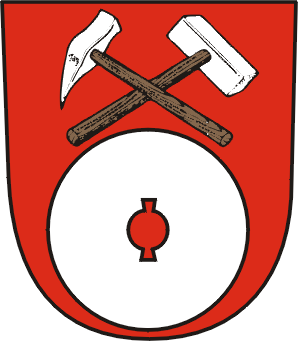 Datum: 5. 9. 2016Přítomní: Přítomní: Přítomní: P-přítomni, N-nepřítomni, O-omluveniP-přítomni, N-nepřítomni, O-omluveniP-přítomni, N-nepřítomni, O-omluveniP-přítomni, N-nepřítomni, O-omluveniStarosta:Bolek Tomáš Mgr. (Bol)Bolek Tomáš Mgr. (Bol)PMístostarosta:Pavlík Jan Mgr.     (Pav)Pavlík Jan Mgr.     (Pav)OAugustinová Jana (Aug) PFižová Vendula (FižV)Fižová Vendula (FižV)PHorák M. Ing. (Hor)PČermák Jan (Čer)PHavlík Rud. Ing. (Hav)Havlík Rud. Ing. (Hav)PMálek Jan Ing. (Mál)PFižová Marie Ing. (FižM)PHeřmanová Olga (Heř)Heřmanová Olga (Heř)PMinařík David (Min)PHOSTÉ:Program jednání:Průběh jednání a závěry: